平成30年度「教員のための図書館活用講座」参加申込書※　受付開始は７月５日（木）です。次のとおり，参加を申し込みます。注　１　参加の可否については，速やかに，電話，ファクシミリ又は電子メールでお知らせします。ファクシミリでの連絡が可能な方は，必ずその番号を記入してください。また，電話については，日中に連絡を受けることができる番号を記入してください。　　２　申し込みいただいた個人情報は，厳重に管理し，この講座の運営に必要な用途以外には使用しません。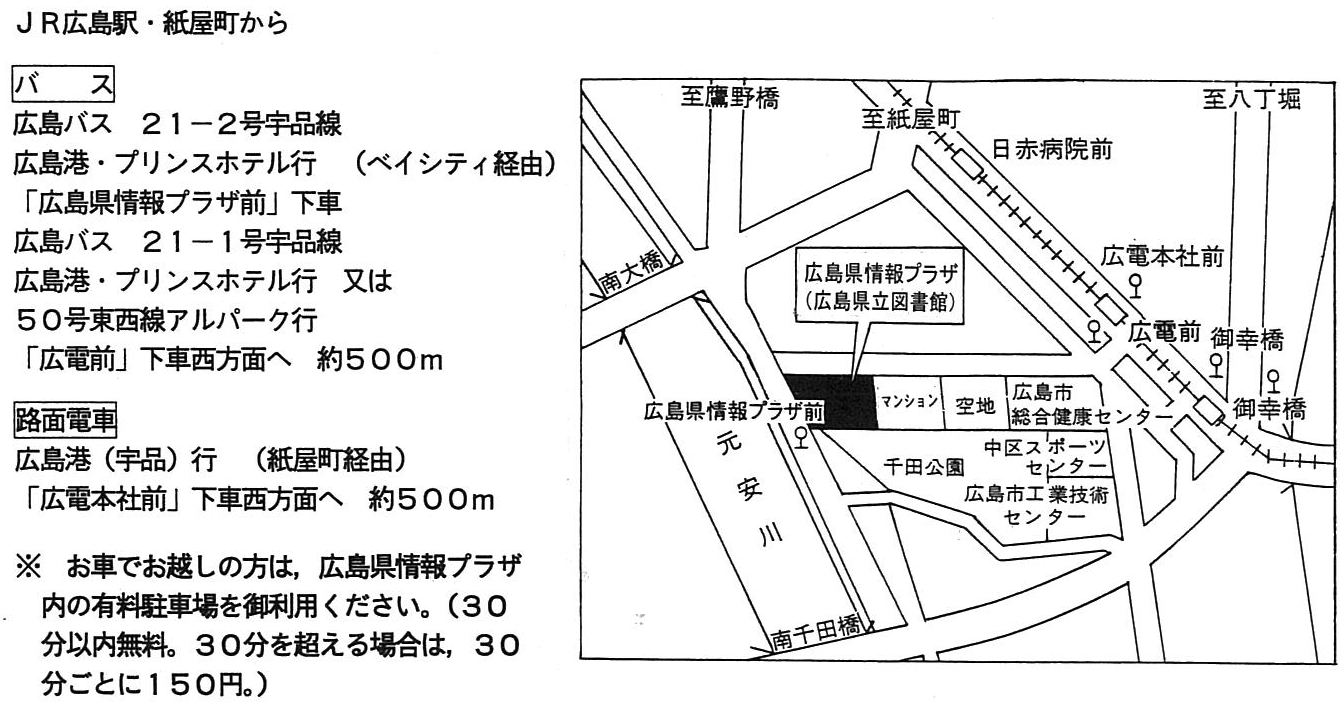 ふりがな名　　前学校名連絡先電　話　（　　　　）　　　　―　　　　（自宅・勤務先・携帯）ﾌｧｸｼﾐﾘ　（　　　　）　　　　―　　　　（自宅・勤務先）電子メールアドレス館内見学□　希望する　　　□　希望しない　　　　□　未定調べたい内容・テーマ調べたい内容・テーマがある場合，御記入ください。※　記入いただいた内容は，他の受講者にも事例として公表します。自由記入欄配慮を必要とする事項，御要望や連絡事項等がありましたら，御記入ください。